Attendant Driver 
Grade 5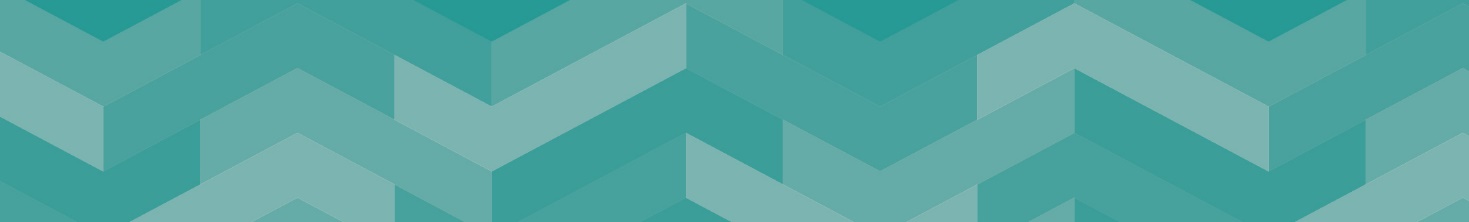 Our VisionA county where big ambitions, great connections and greener living give everyone the opportunity to prosper, be healthy and happy Our OutcomesEveryone in Staffordshire will:Have access to more good jobs and share the benefit of economic growth Be healthier and more independent for longer Feel safer, happier, and more supported in their communityOur ValuesOur People Strategy sets out what we all need to do to make Staffordshire  County Council a great place to work, where people are supported to develop, flourish and contribute to our ambitious plans.  Our values are at the heart of the Strategy to ensure the focus is on what is important to the organisation  and the people it serves:Ambitious – We are ambitious for our communities and citizensCourageous – We recognise our challenges and are prepared to make 
courageous decisionsEmpowering – We empower and support our people by giving them 
the opportunity to do their jobs well.About the ServiceThere are four building-based Complex Needs services situated across Staffordshire. The service has been developed to support people with profound learning and multiple disabilities or people with behaviour that severely challenges to take as much control of their lives, with support, as possible. The service works to support the individual to gain confidence, feel safe with the people who are working with them and to create a package of support that is based on a community inclusive outlook in their local area.All posts within these services are subject to an enhanced DBS check and will require a pre-employment health assessment as part of the onboarding process.Reporting RelationshipsResponsible to:		Senior Day Service OfficerResponsible for: 	NAThis job description provides an indication of the main duties involved in supporting individuals across our settings but is not intended to be an exhaustive list of tasks and duties which will ultimately be determined by the requirements of the service.Key Accountabilities: To have individual responsibility, or shared responsibility if accompanied by another staff member, in accordance with the practices and procedure of the Local Authority for individuals whilst providing transport to and from the complex needs service, or to and from activities. Duties will include those associated with collecting and returning individuals to their homes (for example, assisting individuals at the beginning and the end of their journey), acting as first point of contact between individuals and their families and the Service, providing for their physical and emotional needs.Opening or closing of the service base as appropriate at specific times.Duties similar to those performed by Day Service Assistants may also be required at the unit when not engaged in transporting clients.Driving of vehicles, including ambulances, coaches, and minibuses, will be required and where appropriate vehicle checks, required routine maintenance (for example oil and water checks) and cleaning.Any other duties commensurate with the level of the post, this may include health and safety responsibilities in relation to the building for which full training will be given, although suitable adjustments will be made in line with the Disability Discrimination Act.Professional Accountabilities:The post holder is required to contribute to the achievement of the Council objectives through:Financial ManagementPersonal accountability for delivering services efficiently, effectively, within budget and to implement any approved savings and investment allocated to the service. People ManagementEngaging with People Management policies and processes	EqualitiesEnsuring that all work is completed with a commitment to equality and anti-discriminatory practice, as a minimum to standards required by legislation.Climate ChangeDelivering energy conservation practices in line with the Council’s climate change strategy.Health and SafetyEnsuring a work environment that protects people’s health and safety and that promotes welfare, and which is in accordance with the Council’s Health & Safety policy.SafeguardingCommitment to safeguarding and promoting the welfare of vulnerable groups.The content of this Job Description and Person Specification will be reviewed on a regular basis.Person Specification 					A = Assessed at Application I = Assessed at Interview T = Assessed through Test If a disabled person meets the criteria indicated by the Disability Confident scheme symbol and provides evidence of this on their application form, they will be guaranteed an interview. 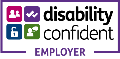 We are proud to display the Disability Confidence Symbol, which is a recognition given by Job centre plus to employers who agree to meet specific requirements regarding the recruitment, employment, retention, and career development of disabled people.Minimum Criteria for Disability Confident Scheme*CriteriaMeasured byQualifications/Professional membershipMinimum age 21 yearsFull clean driving licenseA/I/TKnowledge and ExperienceMinimum of 3 years driving experienceGood knowledge of Highway Code.Fully conversant with and observe the guidance and procedures laid down in the Transport Manual.A/I/TSkillsUnderstanding of the needs of client group and carers.Ability to work unsupervised and on own initiative.Good communication skills, verbal and written.Flexible approach and attitude.Understanding of confidentialityAbility to physically support service users, some in wheelchairs in accordance with departmental policies and practices.Prepared to undertake ongoing internal training and assessment.Courteous, polite, and approachable at all times.Commitment to equal opportunities and anti-discriminatory practice. To be able to physically assist in the personal care needs and/ or the behavioral support needs of service users, which will include some moving and handling, the ability to support people who use a wheelchair in the community and the ability to support with behavioral needs at MAPA level 3 when necessary.A/I/T